PENGEMBANGAN MODUL IPA BERBASIS CTL PADA MATERI KALOR DAN PERPINDAHANNYA KELAS V SD SKRIPSIOlehRENISAH FITRINPM 171434091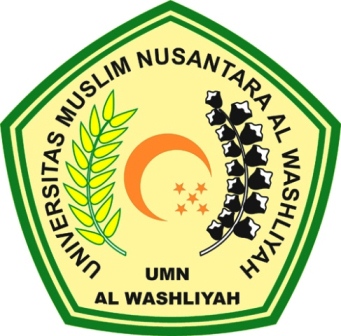 PFOGRAM STUDI PENDIDIKAN GURU SEKOLAH DASARFAKULTAS KEGURUAN DAN ILMU PENDIDIKANUNIVERSITAS MUSLIM NUSANTARA AL WASHLIYAHMEDAN2021